Referat styremøte	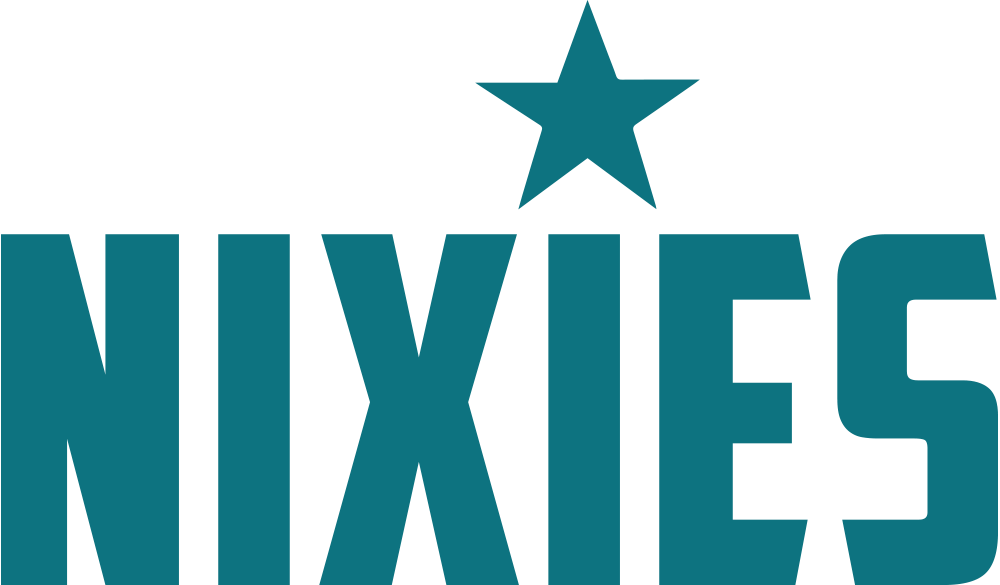 side	1	av	2 TIlstede: Tonje Jøssund, Live Strand, Kai Arne Krisitanasen, Siv Aida Rui, Marianne Heirsaunet	Fraværende: Arve Ottem, Jon Inge Høvik Aas Referat	side	2	av	2 Klubb: Nixies	Cheerteam	Trondheim	Dato: 21.11.2023	Innkalt av: Kai Arne KristiansenKl: 18.00Møtetype: Styremøte	Møte nr: 8	-	2023	Møtested: MidtbyenRef: Funksjon Fork Person E-post 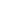 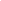 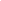 	Nixies	Cheerteam,	sportslig	Arve Ottemottemarve@hotmail.comx	(x)	Nixies	Cheerteam,	NestlederKai Arne KristiansenKai.arne.kristiansen@gmail.comx	(x)	Nixies	Cheerteam,	styremedl.	Tonje Rekstad JøssundTonje.rekstad@hotmail.comx	(x)	Nixies	Cheerteam,	styremedlJon Inge Høvik	Aas	jon_inge.aas@hotmail.comx	(x)	Nixies	Cheerteam,	kasserer	Siv Aida RuiSiv.rui@adnor.nox	(x)	Nixies	Cheerteam,	vara	Live Strandstrandlivet@gmail.comX	(x)	Nixies	Cheerteam,	vara	Marianne Heirsaunetmarianneheirsaunet@gmail.comx	(x)	Neste møte: Dato/kl: 	06.12 18:00Neste møte: Flatåsen	-	Godkjenning av forrige møtereferat: OK		Godkjenning av	innkallingen: OK   Sak 37-2023:	Sportslig komitéStatus i lagene og trenerteam. Trenger flere medlemmer i sportslig komite. Sak blir overført til neste styremøte, da sporslig leder ikke er tilstede under møte. Sak 38-2023:        Klubbens økonomiske statusTiltak for økt økonomisk robusthet og ryddighet diskuteresKasserer har fått oversikt over medlemslister og rydder mht avgifter og utestående faktura. Kasserer tar kontakt med Flatåshallen for oversikt over avtaler og avtale møte. Sak til neste møte: vurdere bytte til ny bank. Sikre å få rådgiver i banken som kan bistå med opprettelse av fond i forhold til økonomisk utenforskapSak 39-2023:         Fond for økonomisk utenforskapVedlagt er søknad og svar fra smn. Beslutning om retningslinjer vedtas.Retningslinjer:Den enkelte som skal søke på midler i forbindelse med økonimisk utenforskap, kan få støtte av klubben frem til pengene som er gitt av SMN er tomme. Marianne tar kontakt med SMN i forhold til hvordan pengene kan gis til klubben fredag 24 november. Sak 40-2023:          Søknad om støtte til landslagsutøvereStøtte til landslagsutøverne pålydende kroner 8000 hver foreslås vedtatt. Grunnen til økningen er at konstnaden for den enkelte utøver er blitt høyere. Klubben har pr nå 3 landslagsutøvere. Sak 36-2023:          KlubbmøteSette ramme for klubbmøte, dato og agenda. Onsdag 17. januar foreslås.        EventueltForventninger og avklaringerEvaluering styremøte      Mulighet for   fremme andre saker. Det er ønskelig med en kortfattet mail ellermelding i forkant, helst til styret@nixies.no. Frist: SnarestVedlegg til sak 39:Sendt søknad:Vi har hatt stort fokus på økonomisk utenforskap de siste årene, vi har et stort ønske om å hjelpe de som ikke kan bli med! Men på tross av har jobbing fra oss i styret, så når vi dessverre ikke alle. Økonomi setter også begrensninger for hva vi klarer å gjøre. Planen vår nå er å starte et fond som vi kan bruke av til å dekke opp treningsavgift, turer osv for de som ikke har rå! Vi er den eneste klubben i Trondheim, foruten studentlag, som driver med cheerleading. Det gjør oss veldig vondt at så mange ikke kan bli med i den fantastiske idretten vår. En idrett som har plass til absolutt alle, uavhengig av alder, kjønn, bakgrunn eller fasong. Det er kun det økonomiske som stopper!Fra: smn@sponsorportal.noEmne: Søknad om midler til NIXIES CHEERTEAM TRONDHEIMDato: 19. mai 2023 kl. 19:58:28 CESTTil: Silje fuglaas-hahn <Styret@nixies.no>Svar til: samfunnsutbytte@smn.noHei!Vi viser til din søknad om støtte til Økonomisk utenforskap. Vi er glad for å fortelle at NIXIES CHEERTEAM TRONDHEIM er tildelt kr. 50 000 av vårt samfunnsutbytte. Samfunnsutbyttet er en del av konsernets overskudd, og tildeles små og store tiltak som bidrar til bærekraftig utvikling av Midt-Norge. Nettopp denne aktiviteten er plukket ut til å bidra til dette. Du/dere spiller derfor en viktig rolle i forvaltningen av de verdier som er skapt i og for lokalsamfunnet.SLIK BLIR PENGENE UTBETALTNår prosjektet er gjennomført som beskrevet i søknaden, sender du inn utbetalingsskjema. Vi ønsker gjerne at du legger ved dokumentasjon, som kan være f.eks. kvitteringer for kjøp, faktura/ordrebekreftelse, prosjektregnskap e.l. Når utbetalingsskjema er godkjent, overfører vi pengene til kontonummeret som dere oppga i søknaden.Ved behov kan pengene utbetales før prosjektet er sluttført. Husk å legge ved dokumentasjon på at prosjektet er under realisering, f.eks. kvitteringer for kjøp.  Du har frist på to år til å sluttføre prosjektet du har søkt støtte til. Tildelingen kan falle bort eller kreves tilbakebetalt dersom prosjektet ikke gjennomføres etter søknaden, eller vi ikke mottar utbetalingsskjema innen to år fra tildelingen.  Du finner utbetalingsskjema her: https://smn.sponsorportal.no/samfunnsutbytte/minsoknad/3n2pCU1qzQrWwSIjYN4X7A.  DEL GJERNE NYHETEN MED FLEREVi håper dere både i lokalmedia og i sosiale medier har lyst til å vise hvordan prosjektet bidrar til å løfte lokalsamfunnet. Bruk gjerne @sparebank1smn på Instagram story, slik at vi kan formidle videre til omverdenen hvem som har fått støtte.Vår logo finner du her: smn.no/logo.  Tusen takk for at dere er med på å gjøre Midt-Norge til et godt sted å bo!Sammen får vi ting til å skje.Med vennlig hilsen
SpareBank 1 SMN
samfunnsutbytte@smn.noEVENTUELT:Annet: MailDet er forslag fra styret å dele opp mailadresser som tilhører klubben for å differensisere saker som kommer inn til klubben; Mail til kasserer: saker som handler om økonomiMail til styret: saker som skal behandles av styretMail til sportslig: Saker som handler om det sportsligeMail som handler om medlemsskap og øvrig (her kan flere enn bare styret ha tilgang. For eksempel medlemsansvarlig, kioskansvarlig etc.)Tydeliggjøring av roller: Rydding av bu: Overordnet utstyrsrolleDraktansvarlige: Sak til neste møte: Vi trenger flere til sportslig.Stønting utenfor matter. 